Фоторепортаж Акция: «Помогите птицам зимой»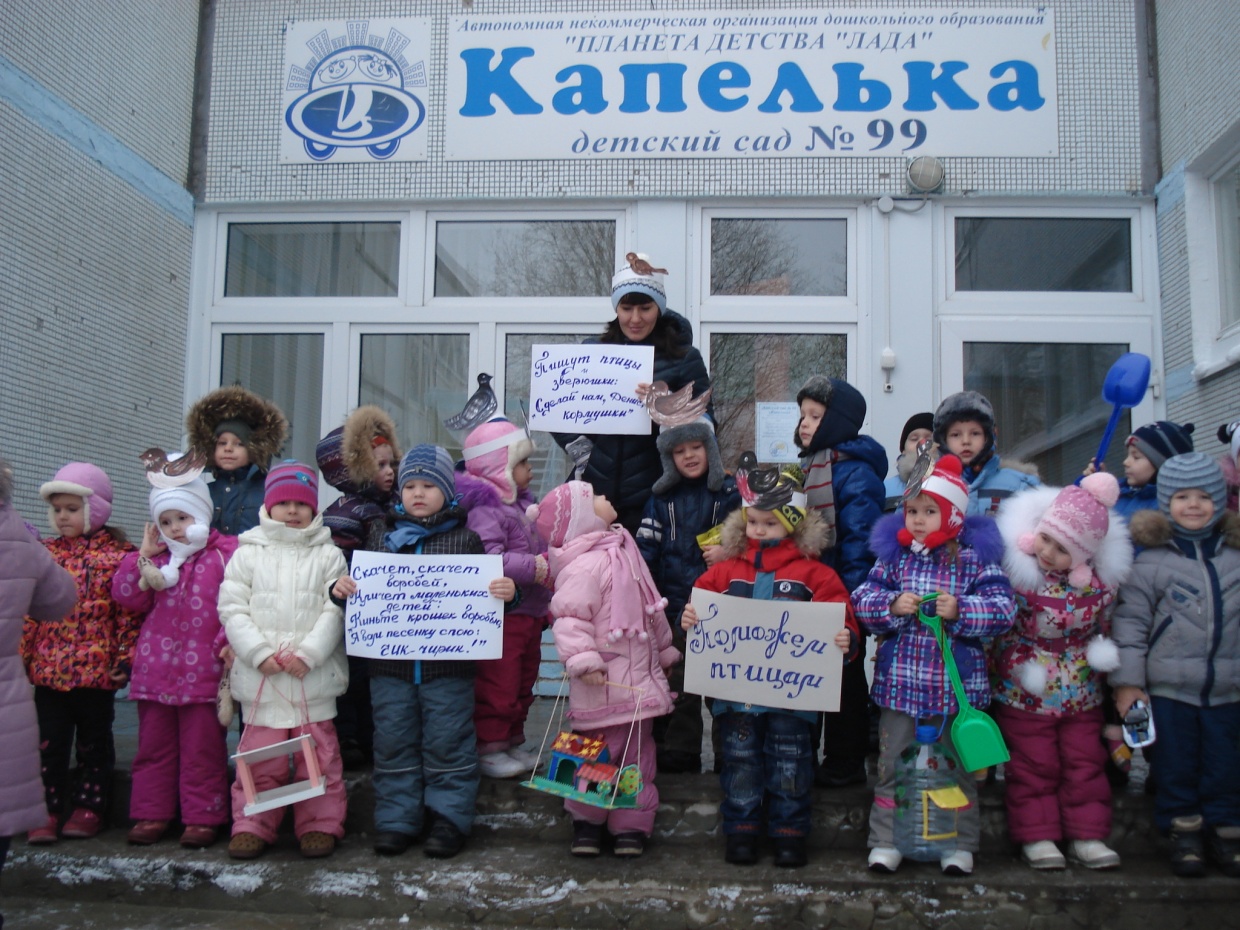 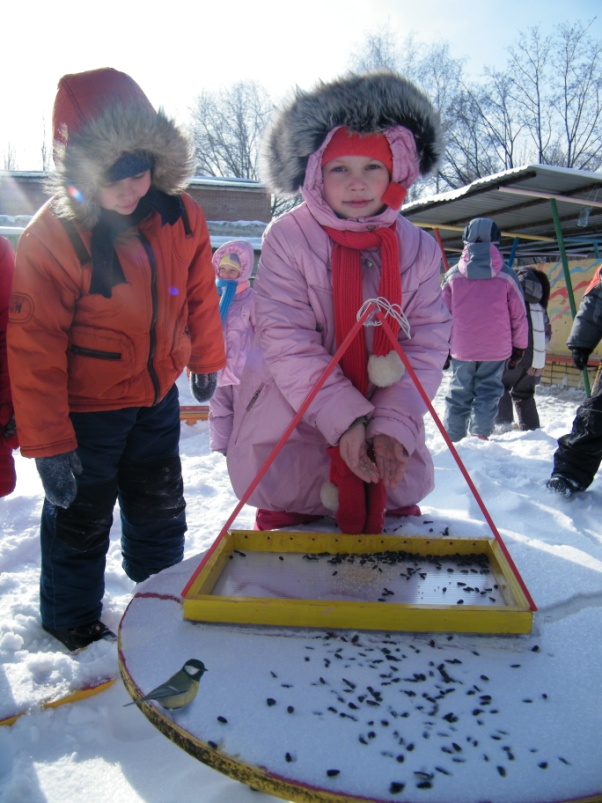 Фоторепортаж Акция: «Наш зеленый детский сад»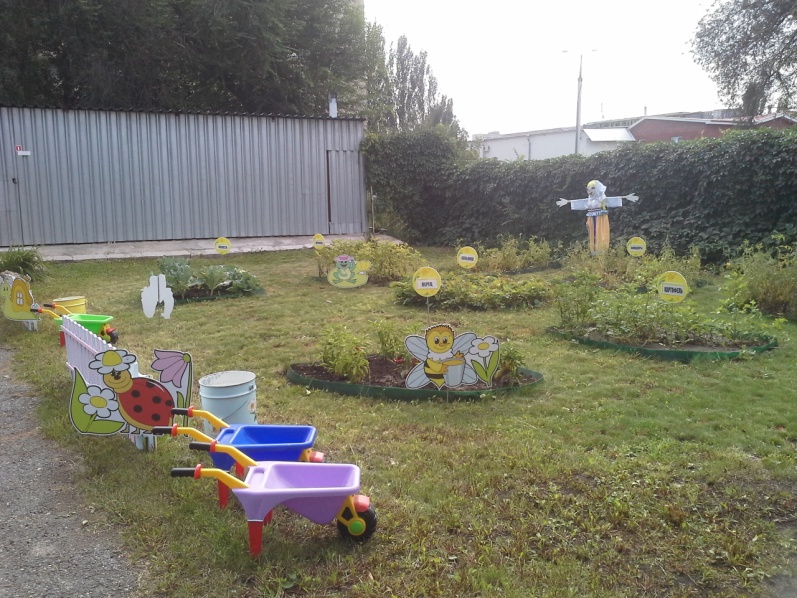 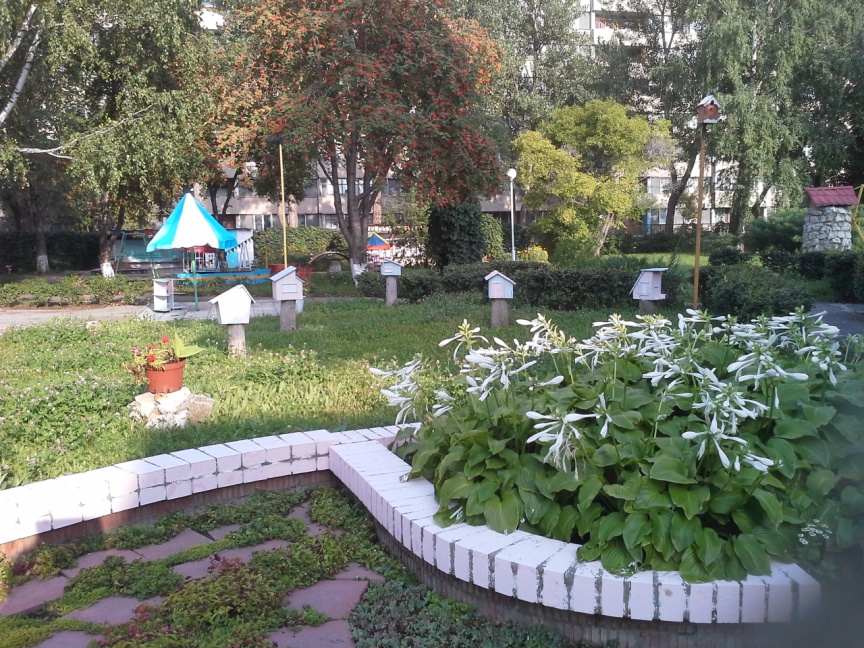 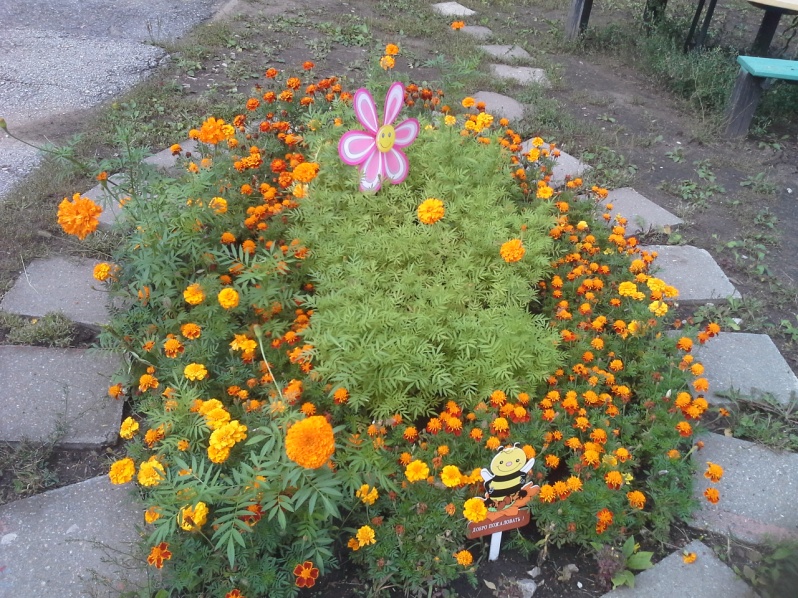 